OSS Feb 2019 Sign in MARKS Tulsa                    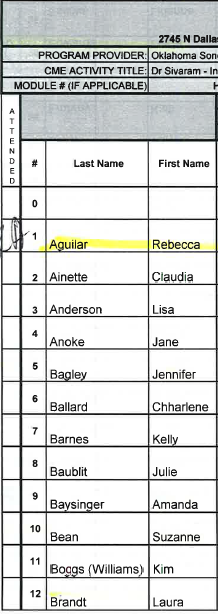 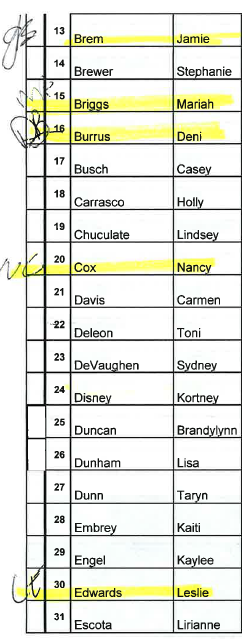 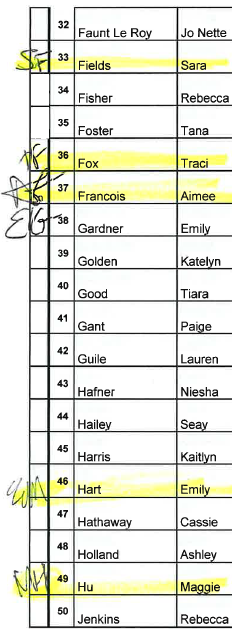 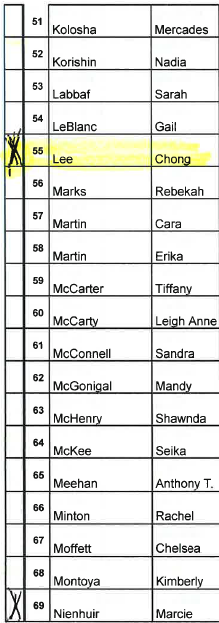 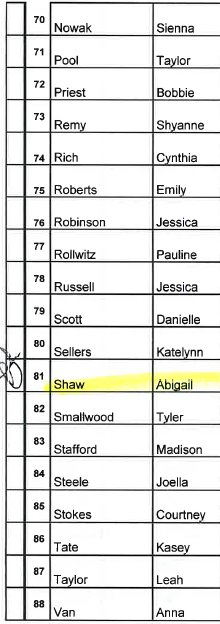 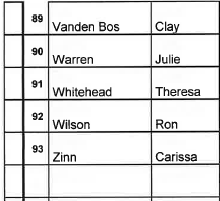 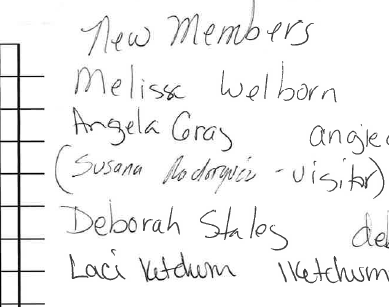 